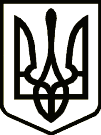 УкраїнаНОВГОРОД-СІВЕРСЬКА РАЙОННА РАДА ЧЕРНІГІВСЬКОЇ ОБЛАСТІРІШЕННЯ(четверта сесія восьмого скликання)04 березня 2021  року                                                                               № 50-VIII м. Новгород-СіверськийПро внесення змін у Додаток 2 до рішення Новгород-Сіверської районної ради Чернігівської областівід 03 лютого 2021 року №29-VІІІ «Про надання згоди та передачу іншого окремого індивідуально визначеного майна зі спільної власності територіальних громад Новгород-Сіверського району у комунальну власність Понорницької селищної ради Новгород-Сіверського району Чернігівської області»Відповідно до Положення про порядок передачі об’єктів права спільної власності територіальних громад Новгород-Сіверського району, затвердженого рішенням Новгород-Сіверської районної ради Чернігівської області                 від 26 грудня 2012 року із змінами, керуючись пунктом 20 частини першої статті 43, статтею 60 Закону України «Про місцеве самоврядування в Україні», районна рада вирішила: 1. Внести зміни у Додаток 2 до рішення Новгород-Сіверської районної ради Чернігівської області від 03 лютого 2021 року №29-VІІІ «Про надання згоди та передачу іншого окремого індивідуально визначеного майна зі спільної власності територіальних громад Новгород-Сіверського району у комунальну власність Понорницької селищної ради Новгород-Сіверського району Чернігівської області» виклавши його у новій редакції, що додається.2. Контроль за виконання рішення покласти на постійну комісію районної ради з питань бюджету та управління об’єктами комунальної власності району. Голова районної ради                                                               Р. В. ПадалкоПроєкт рішення вносить:Голова Новгород-Сіверської районноїради Чернігівської області                                                     Р. В. ПадалкоПогоджено:Заступник  голови Новгород-Сіверськоїрайонної  ради Чернігівської області                                       В. М. БондаренкоНачальник відділу з юридичних питань виконавчого апарату Новгород-Сіверської районної ради Чернігівської області                                        Т. В. ЩепочкінаНачальник відділу з питань комунальної власності виконавчого апарату Новгород-Сіверської районної ради Чернігівської області                                        О. Ф. Юрченко